Тридцать третье  заседание третьего созываРЕШЕНИЕ 2 марта 2015 года № 156О назначении публичных слушаний по проекту «Правил землепользования и застройки сельского поселения Мурсалимкинский сельсовет муниципального района Салаватский район Республики Башкортостан»В соответствии Градостроительным кодексом РФ от 29.12.2004г.  №190-ФЗ, Федеральным законом от 06.10.2003  №131- ФЗ «Об общих принципах организации местного самоуправления в РФ», Уставом сельского поселения Мурсалимкинский сельсовет муниципального района Салаватский район Республики Башкортостан, Совет сельского поселения Мурсалимкинский сельсовет муниципального района Салаватский район Республики БашкортостанРЕШИЛ:1. Провести публичные слушания проекту «Правила землепользования и застройки сельского поселения Мурсалимкинский сельсовет муниципального района Салаватский район Республики Башкортостан» - 18 марта 2015 года в 14.00 ч. в здании сельского дома культуры с. Мурсалимкино, находящегося  по адресу:  Салаватский район, с. Мурсалимкино, ул. Пепеляева дом 3.2. Определить органом, уполномоченным за организацию и проведение публичных слушаний по проектам  Правил землепользования и застройки  – комиссию по подготовке и проведению публичных слушаний по проекту Правил землепользования и застройки сельского поселения Мурсалимкинский сельсовет муниципального района Салаватский район Республики Башкортостан с обязательной организацией выставки демонстрационных материалов проектов.
3.  Определить местонахождение экспозиции демонстрационных и ознакомительных материалов по проекту «Правила землепользования и застройки сельского поселения Мурсалимкинский сельсовет муниципального района Салаватский район Республики Башкортостан» с. Мурсалимкино, ул. Строительная дом 15.Предложить всем заинтересованным лицам направлять предложения и замечания по вопросам, касающихся публичных слушаний, в администрацию сельского поселения, здание администрации.
Глава сельского поселения:                                        А.Я. СадыковБАШКОРТОСТАН РЕСПУБЛИКАҺЫСАЛАУАТ РАЙОНЫ МУНИЦИПАЛЬ РАЙОНЫНЫҢМӨРСӘЛИМ АУЫЛ СОВЕТЫ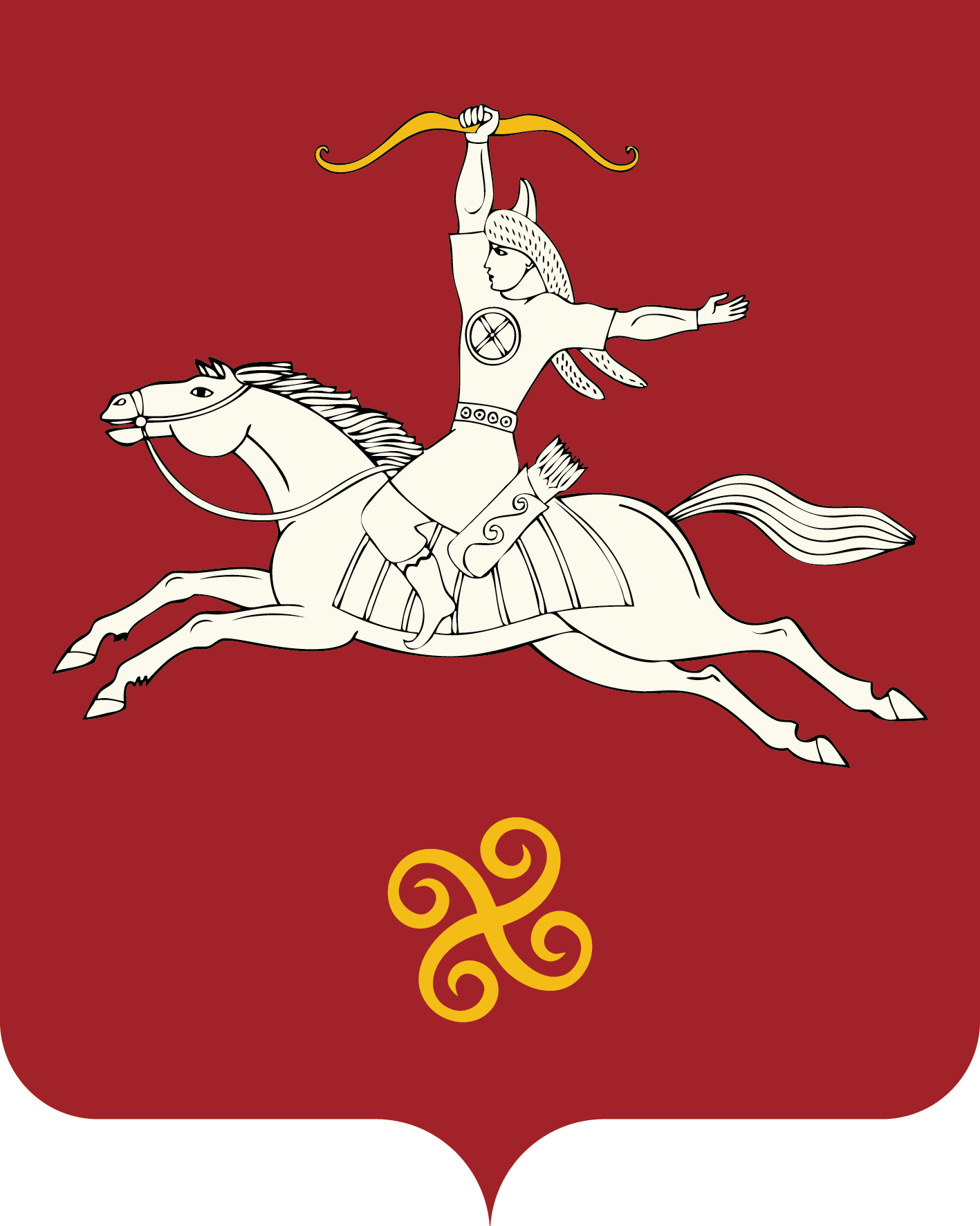 РЕСПУБЛИКА БАШКОРТОСТАНСОВЕТ СЕЛЬСКОГО ПОСЕЛЕНИЯ МУРСАЛИМКИНСКИЙ СЕЛЬСОВЕТМУНИЦИПАЛЬНОГО РАЙОНАСАЛАВАТСКИЙ РАЙОН Төзөлөш урамы, 15 йорт, Мөрсәлим ауылы, 452485тел. (34777) 2-43-32, 2-43-65ул. Строительная , д 15 ,  с. Мурсалимкино,  452485тел. (34777) 2-43-32, 2-43-65